О проведении Чемпионата города Волгодонска по настольному теннису  В воскресенье 28 февраля 2021 года в МАУ СК «Олимп», состоялся Чемпионат города Волгодонска по настольному теннису среди ветеранов.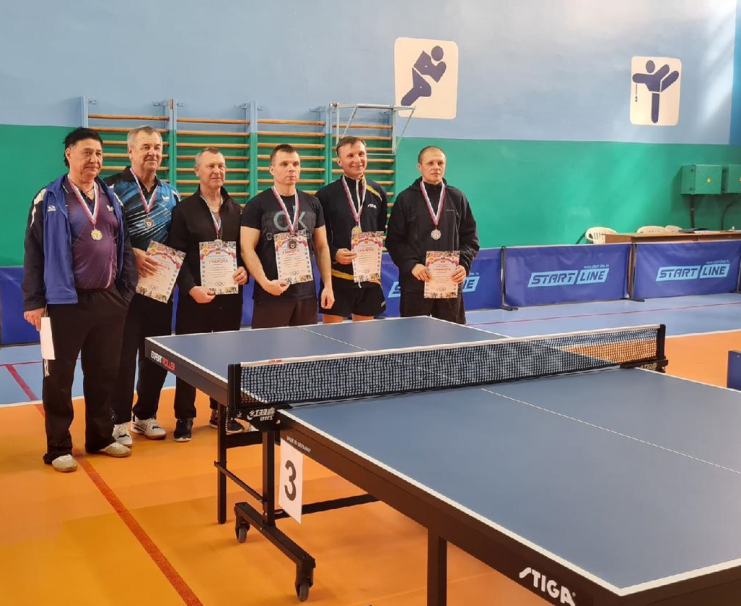 Спортсмены соревновались в двух возрастных категориях:В категории 40-60 лет:1. Горбунов Андрей2. Казаков Сергей3. Неговора ЕвгенийВ категории старше 60 лет1. Каландаров Хасан2. Кривошлыков Владимир						3. Солодовников ВячеславВсего в соревнованиях приняли участие 24 спортсмена.